Dr. Abbes Sebihi	SEAMEO VOCTECH Specialist Vocational & Technical Education & Training,Brunei Darussalam 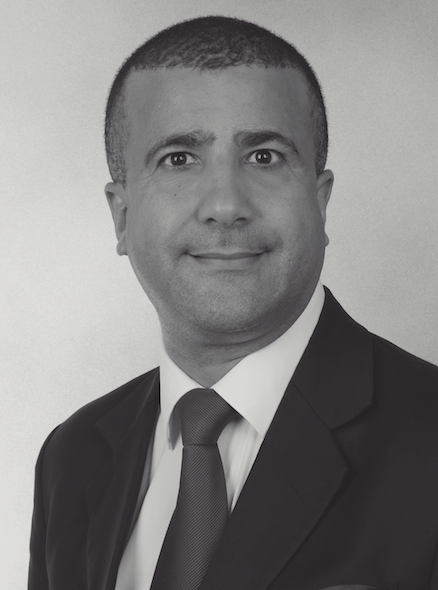 